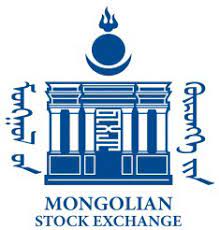 “МОНГОЛЫН ХӨРӨНГИЙН БИРЖ” ХК ШҮҮХЭДНЭХЭМЖЛЭГЧЭЭР ОРОЛЦОЖ БАЙГАА ТУХАЙ МЭДЭЭЛЭЛ“Монголын хөрөнгийн бирж” ТӨХК-ийн Гүйцэтгэх захирлын 2017 оны 04 дүгээр сарын 28-ны өдрийн А/79 дүгээр тушаалын хавсралтаар баталсан “Бүртгэлтэй компаниудаас цахим хэлбэрээр ирүүлэх заавар”-ын 2 дугаар зүйлийн 2.2 дахь хэсгийн 5.5, Төлөөлөн удирдах зөвлөлийн 2022 оны 05 дугаар сарын 10-ны өдрийн 08 дугаар тогтоолын хавсралтаар баталсан “Үнэт цаас гаргагчаас олон нийтэд хүргэх мэдээллийн журам”-ын 8 дугаар зүйлийн 8.3 дахь хэсэгт тус тус заасны дагуу дараах мэдээллийг танилцуулж байна.	“Монголын хөрөнгийн бирж” ХК нь 2024 оны 01 сарын 18-ны өдрийн байдлаар дараах шүүхийн маргаанд нэхэмжлэгчээр оролцож байна. Үүнд:	Дээрх маргаан нь шүүхийн шатанд хянан хэлэлцэгдэж байгаа буюу шүүхээр эцэслэн шийдвэрлэгдээгүй болно.№ХариуцагчМаргааны агуулгаҮнийн дүн1.“Х***** б*****” ХКЖилийн үйлчилгээний хөлс2’500’000 төгрөг гаргуулах тухай2.“Х*** г****” ХКЖилийн үйлчилгээний хөлс3’900’000 төгрөг гаргуулах тухай3.“С*****” ХКЖилийн үйлчилгээний хөлс1’200’000 төгрөг гаргуулах тухай4.“Б****** х*****” ҮЦКЭрэн сурвалжлагдаж байгаа5.“Н**** т****” ХКЭрэн сурвалжлагдаж байгаа6.“А** б*******” ХКЭрэн сурвалжлагдаж байгаа